День Знаний1 сентября 2020 года  состоялась  торжественная линейка, посвященная Дню Знаний.  В этот день на школьном небосклоне загорелись 18 звёздочек – первоклассников. Все первоклассники готовились к торжественному мероприятию, выучили и рассказали на линейке стихотворения, дружно подали первый школьный звонок. 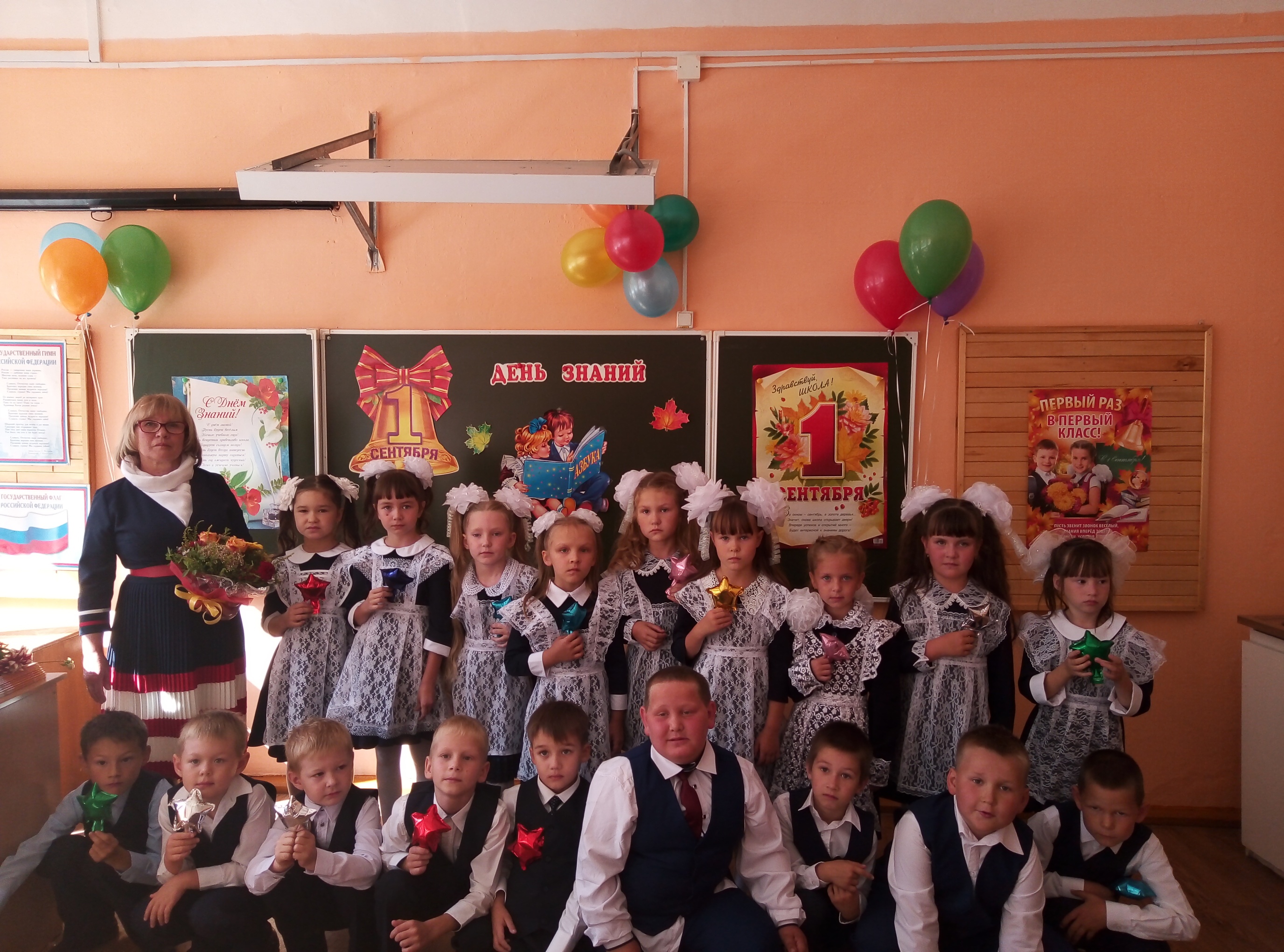 По традиции одиннадцатиклассники рассказали стихи со словами напутствия первоклассникам и вручили подарки. Родители также подготовили сюрприз своим маленьким ученикам – разноцветные воздушные шары взлетели в небо с пожеланиями удачи и успехов в новом учебном году!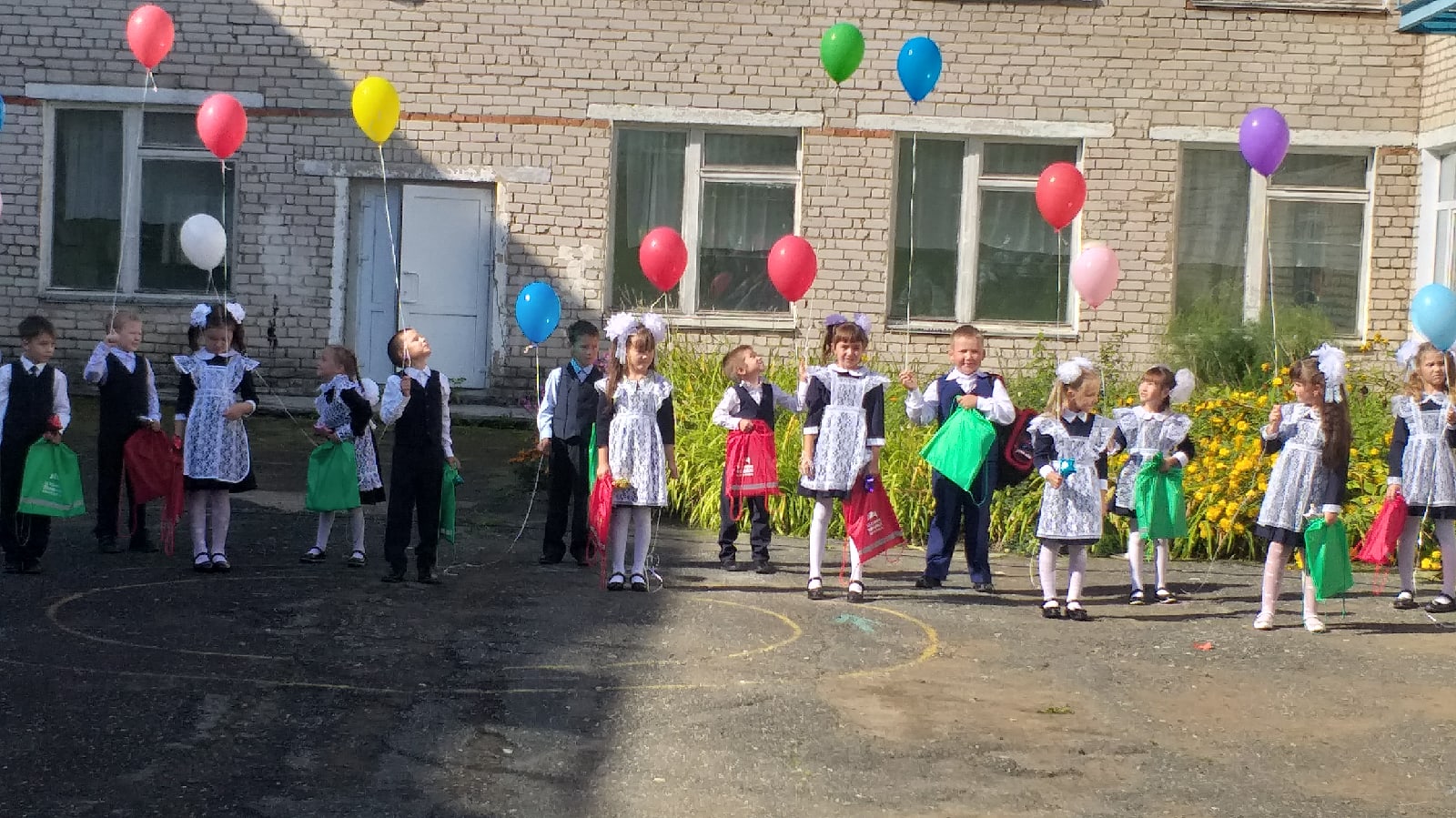 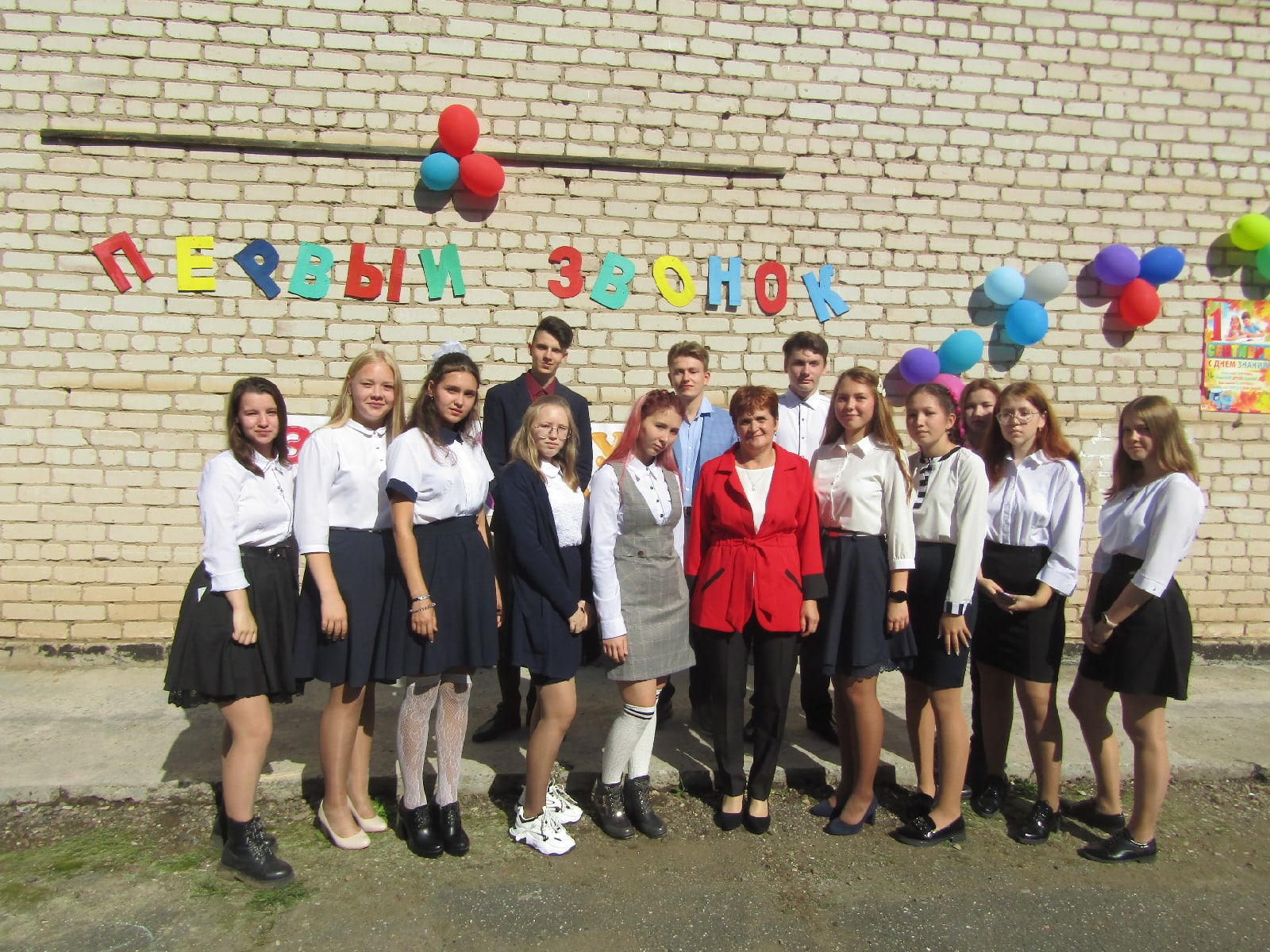 